10	تقديم توصيات إلى المجلس بالبنود التي يلزم إدراجها في جدول أعمال المؤتمر العالمي المقبل للاتصالات الراديوية وإبداء وجهة نظره في جدول الأعمال التمهيدي للمؤتمر اللاحق وفي بنود أخرى يمكن إدراجها في جداول الأعمال للمؤتمرات المقبلة، وفقاً للمادة 7 من الاتفاقية.خلفيةلم تشمل الدراسات التي أُجريت بموجب البند 17.1 من جدول أعمال المؤتمر WRC-2000 والتي أدت إلى اعتماد الحاشية رقم 522B.5 من لوائح الراديو استعراض جميع أنواع الأنظمة غير المستقرة بالنسبة إلى الأرض في الخدمة الثابتة الساتلية التي يمكن أن تعمل في نطاق التردد GHz 18,8-16,6.واقتصرت هذه الدراسات على أنظمة في الخدمة الثابتة الساتلية في المدار الإهليلجي شديد الانحناء والمدار الأرضي المنخفض. وبالإضافة إلى ذلك، كان من المقرر أن يعمل في ذلك الحين في نطاق التردد هذا، نظام واحد غير مستقر بالنسبة إلى الأرض بمدار يفوق أوجه 20 000 كلم.واليوم، ونظراً إلى تزايد الطلب العالمي على خدمات النطاق العريض من جانب أنظمة المدارات الأرضية المنخفضة والمدارات الأرضية المتوسطة والتقدم الملاحظ في مجال التكنولوجيات المتصلة بالفضاء في السنوات الأخيرة، من الضروري إعادة النظر في الدراسات التي أُجريت منذ ما يقرب من 20 عاماً في نطاق التردد GHz 18,8-18,6، للتفكير في مدارات ذات أوج يساوي أو يقل عن 20 000 كلم. ويتجلى الطلب المتزايد بشكل واضح على الخدمات التي تستعمل نطاقي التردد GHz 30-27,5 (أرض-فضاء) وGHz 20,2-17,7 (فضاء-أرض) من أجل الأنظمة غير المستقرة بالنسبة إلى الأرض في أمثلة من قبيل مجموعة السواتل O3b في مدار أرضي متوسط التي تعمل بنجاح على الصعيد العالمي في أجزاء من هذين النطاقين إلى جانب أنظمة أخرى أُطلقت مؤخراً أو سيجري تشغيلها في المستقبل القريب.وبناءً على ذلك، من المستصوب تيسير النفاذ إلى الطيف في الاتجاه فضاء-أرض في النطاق GHz 18,8-18,6 من جانب أنظمة المدارات الأرضية المنخفضة والمدارات الأرضية المتوسطة غير المستقرة بالنسبة إلى الأرض، ومن ثم تمكين استعمالها بشكل متجاور في المدى GHz 20,2-17,7، والتي يكون من الضروري النظر في تعايشها مع خدمات أخرى يُحتمل أن تتعرض للتأثر.الهدفنقترح دراسة وتحديد الشروط التقنية والتنظيمية التي يمكن أن تعمل في ظلها السواتل غير المستقرة بالنسبة إلى الأرض ذات المدار الذي يساوي أوجه أو يقل عن 20 000 كلم دون التسبب في تداخلات غير مقبولة لمحطات تابعة لخدمات أخرى لديها توزيعات أولية في نطاق التردد GHz 18,8-18,6.ADD	IAP/11A24A6/1مشروع قرار جديد [IAP/10(F)-2023] (WRC-19)جدول أعمال المؤتمر العالمي للاتصالات الراديوية لعام 2023إن المؤتمر العالمي للاتصالات الراديوية (شرم الشيخ، 2019)،...xx.1	دراسة الأحكام التقنية والتنظيمية للأنظمة غير المستقرة بالنسبة إلى الأرض في الخدمة الثابتة الساتلية العاملة في نطاق التردد GHz 18,8-18,6 مع مدار يقل أوجه عن 20 000 كلم، وفقاً للقرار [IAP/10(F)/NGSO-FSS] (WRC-19).الأسباب:	تعديل جدول أعمال المؤتمر العالمي للاتصالات الراديوية لعام 2023.ADD	IAP/11A24A6/2مشروع قرار جديد [IAP-10(f)/NGSO-FSS] (WRC-19)دراسة الأحكام التقنية والتنظيمية للأنظمة غير المستقرة بالنسبة إلى الأرض
في الخدمة الثابتة الساتلية العاملة في نطاق التردد GHz 18,8-18,6
ذات المدارات التي يقل أوجها عن 20 000 كلمإن المؤتمر العالمي للاتصالات الراديوية (شرم الشيخ، 2019)،إذ يضع في اعتباره أ )	أن في الإقليم 2، يشكل نطاق التردد GHz 19,3-18,3 أحد النطاقات المحددة في الرقم 516B.5 من لوائح الراديو لاستعمالها في التطبيقات عالية الكثافة للخدمة الثابتة الساتلية في الاتجاه فضاء-أرض؛ب)	أن العديد من الأنظمة الساتلية غير المستقرة بالنسبة إلى الأرض يتم نشرها بمدارات يقل أوجها عن 20 000 كلم وتعمل في نطاقات مجاورة لمقطع التردد GHz 18,8-18,6؛ج)	أنه وفقاً للمادة 22، يجب ألا تتسبب أنظمة السواتل غير المستقرة بالنسبة إلى الأرض في تداخلات غير مقبولة لشبكات السواتل المستقرة بالنسبة إلى الأرض في الخدمتين الثابتة الساتلية والإذاعية الساتلية العاملتين طبقاً لأحكام هذه اللوائح، وما لم يحدد خلاف ذلك في هذه اللوائح لا تطالب بالحماية منها؛د )	أن النطاق GHz 18,8-18,6 موزع أيضاً على أساس أولي لخدمة استكشاف الأرض الساتلية (المنفعلة) وخدمة الأبحاث الفضائية (المنفعلة)، نظراً إلى أن الجدول 4-21 من المادة 21 يضع حداً أقصى لكثافة تدفق القدرة للأنظمة في الخدمة الثابتة الساتلية لجعل التعايش ممكناً. واستندت الدراسات التي بينت الحاجة إلى وضع الحد المذكور أعلاه إلى نظام غير مستقر بالنسبة إلى الأرض في الخدمة الثابتة الساتلية مع مدار يفوق أوجه 20 000 كلم،وإذ يلاحظأن هناك في الوقت الحاضر العديد من الشبكات الساتلية المستقرة بالنسبة إلى الأرض في الخدمة الثابتة الساتلية التي تعمل في نطاق التردد GHz 18,8-18,6 وفقاً لأحكام لوائح الراديو،وإذ يدرك أ )	أن نطاق التردد GHz 18,8-18,6 موزع في جميع أنحاء العالم للخدمات الثابتة والمتنقلة والثابتة الساتلية (فضاء-أرض)، ولخدمة استكشاف الأرض الساتلية (المنفعلة) وموزع في الإقليم 2 لخدمة الأبحاث الفضائية (المنفعلة)؛ب)	أن إرسالات الخدمة الثابتة والخدمة الثابتة الساتلية في النطاق GHz 18,8-18,6 تقتصر على الأرقام الواردة في الرقمين 5A.21 و2.16.21 على التوالي، عملاً بالرقم 522A.5؛ج)	أن الإرسالات الصادرة من الخدمة المتنقلة في النطاق GHz 18,8-18,6 تقتصر على الأرقام الواردة في الرقم 5.21؛د )	أن الحدود المشار إليها في الفقرتين ب) وج) من "وإذ يدرك" أعلاه تنطبق على محطات الخدمة الثابتة والخدمة المتنقلة والخدمة الثابتة الساتلية التي تعمل عند أوج قدره 20 000 كلم، ينبغي أن تبقى دون تغيير لحماية خدمة استكشاف الأرض الساتلية (المنفعلة) وخدمة الأبحاث الفضائية (المنفعلة) الحالية والمستقبلية في نطاق التردد GHz 18,8-18,6؛ه )	أن شبكات الأنظمة المستقرة وغير المستقرة بالنسبة إلى الأرض في الخدمة الثابتة الساتلية تعمل في النطاق GHz 18,8-18,6 وفقاً لأحكام الرقم 522B.5؛و )	أن الرقم 16.21 يضع حدود كثافة تدفق القدرة المنطبقة على أنظمة الخدمة الثابتة الساتلية لحماية الخدمتين الثابتة والمتنقلة اللتين لديهما توزيع في نطاق التردد GHz 18,8-18,6؛ز )	أن الرقم 17.21 لا ينطبق على نطاق التردد GHz 18,8-18,6،يقرر أن يدعو قطاع الاتصالات الراديوية1	إلى إجراء دراسات التوافق بين الأنظمة غير المستقرة بالنسبة إلى الأرض للخدمة الثابتة الساتلية (فضاء-أرض) العاملة بمدارات يساوي أوجها أو يقل عن 20 000 كلم وخدمة استكشاف الأرض الساتلية (المنفعلة) وخدمة الأبحاث الفضائية (المنفعلة) في نطاق التردد GHz 18,8-18,6؛2	إلى دراسة إمكانية تطبيق حدود كثافة تدفق القدرة المكافئة (epfd) المحددة في الجدول 1B-22 على مقطع التردد GHz 18,8-18,6 لضمان ألا تُسبب أنظمة غير مستقرة بالنسبة إلى الأرض في الخدمة الثابتة الساتلية (فضاء-أرض) لتداخل غير مقبول لشبكات السواتل المستقرة بالنسبة إلى الأرض في الخدمة الثابتة الساتلية عند تشغيلها في نطاق التردد GHz 18,8-18,6؛3	إلى إعداد أحكام تقنية وتنظيمية لمحطات غير مستقرة بالنسبة إلى الأرض تعمل في الخدمة الثابتة الساتلية (فضاء-أرض) بمدار يساوي أوجه أو يقل عن 20 000 كلم في نطاق التردد GHz 18,8-18,6، مع ضمان حدود كثافة تدفق القدرة المنصوص عليها في الجدول 4-21 من المادة 21، التي يُقصد بها حماية الخدمتين الثابتة والمتنقلة في نطاق التردد هذا،يقرر كذلك1	أن يضمن الامتثال لحدود كثافة تدفق القدرة المكافئة المنصوص عليها في الجدول 1B-22 الحماية لشبكات الأنظمة المستقرة بالنسبة إلى الأرض في الخدمة الثابتة الساتلية العاملة في نطاق التردد GHz 18,8-18,6 من أي تداخلات غير مقبولة؛2	أن تضمن الأحكام التقنية والتنظيمية التي ينبغي إعدادها ألا يحدث في النطاق GHz 18,8-18,6 أي تغيير للحدود المشار إليها في الأرقام 5.21 و5A.21 و2.16.21 المنطبقة على الخدمة الثابتة والخدمة المتنقلة وعلى محطات الأنظمة الساتلية المستقرة وغير المستقرة بالنسبة إلى الأرض العاملة في الخدمة الثابتة الساتلية بمدار يفوق أوجه 20 000 كلم،يدعو المؤتمر العالمي للاتصالات الراديوية لعام 2023إلى النظر في نتائج الدراسات المقترحة واتخاذ الإجراءات المناسبة،يدعو الإداراتإلى المشاركة بفعالية في هذه الدراسات والمساعدة في توفير الخصائص التقنية والتشغيلية للأنظمة المعنية من خلال تقديم مساهمات إلى قطاع الاتصالات الراديوية.___________المؤتمر العالمي للاتصالات الراديوية (WRC-19)
شرم الشيخ، مصر، 28 أكتوبر - 22 نوفمبر 2019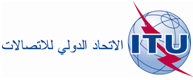 الجلسة العامةالإضافة 6
للوثيقة 11(Add.24)-A17 سبتمبر 2019الأصل: بالإنكليزية/بالإسبانيةالدول الأعضاء في لجنة البلدان الأمريكية للاتصالات (CITEL)الدول الأعضاء في لجنة البلدان الأمريكية للاتصالات (CITEL)مقترحات بشأن أعمال المؤتمرمقترحات بشأن أعمال المؤتمربند جدول الأعمال 10بند جدول الأعمال 10